PlayStation 5 sprzedane w 50 milionach egzemplarzyWarszawa, 21 grudnia 2023 roku: Sony Intractive Entertainment ma przyjemność poinformować, że konsola PlayStation 5 sprzedała się już w 50 milionach egzemplarzy. Marka dziękuje graczom z całego świata za ich ciągłe wsparcie.Sukces sprzedażowy PS5Konsola PlayStation 5 przekroczyła liczbę 50 milionów sprzedanych sztuk od momentu premiery w listopadzie 2020 roku. Dzięki wsparciu fanów PlayStation na całym świecie, konsola PS5 odnotowała w tym roku silny wzrost, napędzany zestawem bardzo popularnych gier i ciągłym skupieniem SIE na wprowadzaniu innowacji do rozgrywki.„Osiągnięcie tego kamienia milowego jest świadectwem niezachwianego wsparcia globalnej społeczności PlayStation i ich pasji do niesamowitych doświadczeń stworzonych przez utalentowanych programistów z PlayStation Studios i naszych partnerów.” - mówi Jim Ryan, prezes i dyrektor generalny Sony Interactive Entertainment. „Jesteśmy wdzięczni wszystkim naszym graczom, którzy do tej pory dołączyli do podróży PS5 i cieszymy się, że jest to pierwszy sezon świąteczny od premiery, w którym mamy pełną dostępność konsol PS5, dzięki czemu każdy ma szansę wejść do niezwykłego świata PlayStation.”Więcej informacji dostępnych jest stronie Sony Interactive Entertainment.Sony Interactive Entertainment – informacjeUznawana za światowego lidera rozrywki interaktywnej i cyfrowej firma Sony Interactive Entertainment (SIE) jest odpowiedzialna za markę PlayStation® i związaną z nią rodziną produktów i usług. Innowacyjne rozwiązania PlayStation są dostępne na rynku od chwili premiery oryginalnego systemu PlayStation, która miała miejsce w Japonii w 1994 roku. Rodzina produktów i usług PlayStation obejmuje PlayStation®4, PlayStation®VR, PlayStation®Vita, PlayStation®3, PlayStation™Store, PlayStation®Plus, PlayStation™Video, PlayStation™Music, PlayStation™Now, PlayStation™Vue oraz cenione gry PlayStation oferowane przez firmę SIE Worldwide Studios. Firma SIE, której główna siedziba znajduje się w kalifornijskim San Mateo, jest należącą w całości do Sony Corporation filią tej firmy, prowadzącą działalność na całym świecie i mającą siedziby lokalne w Kalifornii, Londynie i Tokio.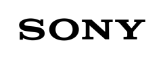 